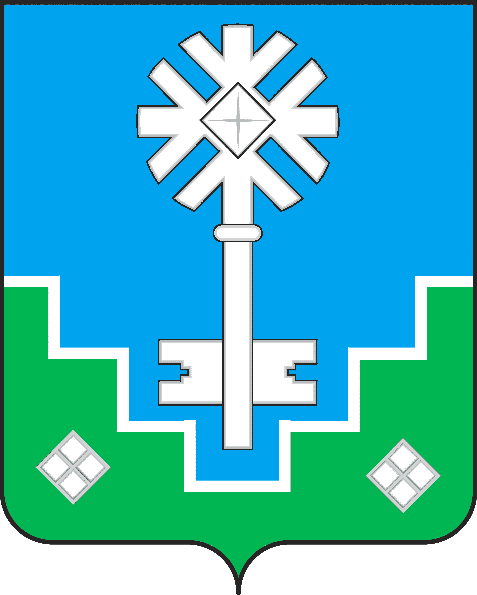 МУНИЦИПАЛЬНОЕ ОБРАЗОВАНИЕ «ГОРОД МИРНЫЙ»МИРНИНСКОГО РАЙОНА РЕСПУБЛИКИ САХА (ЯКУТИЯ)ГОРОДСКОЙ СОВЕТСАХА РЕСПУБЛИКАТЫН МИИРИНЭЙ ОРОЙУОНУН«МИИРИНЭЙ КУОРАТ»  МУНИЦИПАЛЬНАЙ ТЭРИЛЛИИКУОРАТ СЭБИЭТЭРЕШЕНИЕБЫҺААРЫЫ31.05.2023                                                                                                              № V – 8-2О внесении изменений в решение городского Совета от 21.09.2006 № 10-4 «Об утверждении Положения о порядке согласования переустройстваи (или) перепланировки жилых помещений, расположенных на территории муниципального образования «Город Мирный»В соответствии с Федеральным законом от 27.12.2018 № 558-ФЗ «О внесении изменений в Жилищный кодекс Российской Федерации в части упорядочения норм, регулирующих переустройство и (или) перепланировку помещений в многоквартирном доме», городской Совет РЕШИЛ: 1. Внести в решение городского Совета от 21.09.2006 № 10-4 «Об утверждении Положения о порядке согласования переустройства и (или) перепланировки жилых помещений, расположенных на территории муниципального образования «Город Мирный» следующие изменения:1) в наименовании слова «жилых помещений» заменить словами «помещений в многоквартирных домах»;2) в пункте 1 слова «жилых помещений» заменить словами «помещений в многоквартирных домах».2. Внести в Положение о порядке согласования переустройства и (или) перепланировки жилых помещений, расположенных на территории муниципального образования «Город Мирный», утвержденное решением городского Совета от 21.09.2006 № 10-4, следующие изменения:1) в наименовании слова «жилых помещений» заменить словами «помещений в многоквартирных домах»;2) в пункте 1.1 раздела 1 слова «жилых помещений» заменить словами «помещений в многоквартирных домах»; 3) в пункте 1.2 раздела 1 слова «жилых помещений» заменить словами «помещений в многоквартирных домах»;4) в пункте 1.3 раздела 1 слова «жилые помещения» заменить словами «помещения в многоквартирных домах» в соответствующем падеже и числе;5) в пункте 1.4 раздела 1:- слова «жилые помещения» заменить словами «помещения в многоквартирных домах»; - слова «в жилых домах» исключить; 6) в пункте 1.5 раздела 1:- слова «жилые помещения» заменить словами «помещения в многоквартирных домах» в соответствующем падеже и числе;- в абзаце первом слова «в жилом доме» и «в жилых домах» исключить;7) в пункте 1.6 раздела 1:- слова «жилое помещение» заменить словами «помещение в многоквартирном доме» в соответствующем падеже;- в абзаце втором слова «жилых и нежилых» исключить;- в абзаце третьем слово «жилых» исключить;8) в абзаце первом пункта 1.7 раздела 1 слова «жилого помещения» заменить словами «помещения в многоквартирном доме»;9) в пункте 2.1. раздела 2:- слова «жилого помещения» заменить словами «помещения в многоквартирном доме»;- дополнить предложением следующего содержания:«Для согласования переустройства и (или) перепланировки помещения Управление жилищной политики предоставляет в Управление архитектуры и градостроительства проект переустройства и (или) перепланировки помещения в многоквартирном доме.»;10) в пункте 2.2. раздела 2:- в абзаце первом после слова «перепланировки» слова «жилого помещения» заменить словами «помещения в многоквартирном доме»;- подпункт 3) изложить в следующей редакции:«3) подготовленный и оформленный в установленном порядке проект переустройства и (или) перепланировки переустраиваемого и (или) перепланируемого помещения в многоквартирном доме, а если переустройство и (или) перепланировка помещения в многоквартирном доме невозможны без присоединения к данному помещению части общего имущества в многоквартирном доме, также протокол общего собрания собственников помещений в многоквартирном доме о согласии всех собственников помещений в многоквартирном доме на такие переустройство и (или) перепланировку помещения в многоквартирном доме, предусмотренном частью 2 статьи 40 Жилищного кодекса Российской Федерации (с учетом приложения 2);»;- подпункт 5) изложить в следующей редакции:«5) согласие в письменной форме всех членов семьи нанимателя (в том числе временно отсутствующих членов семьи нанимателя), занимающих переустраиваемое и (или) перепланируемое жилое помещение на основании договора социального найма (в случае, если заявителем является уполномоченный наймодателем на представление предусмотренных настоящим пунктом документов наниматель переустраиваемого и (или) перепланируемого жилого помещения по договору социального найма).»;11) в пункте 2.3 раздела 2 слова «жилое помещение» заменить словами «помещение в многоквартирном доме» в соответствующем падеже;12) в пункте 3.2 раздела 3:- слова «Управление архитектуры и градостроительства, как структурное подразделение» исключить;- слово «Администрации» заменить словом «Администрация»;- дополнить предложением следующего содержания:«Административные процедуры предоставления муниципальной услуги по согласованию переустройства и (или) перепланировки помещения в многоквартирном доме устанавливаются Административным регламентом, утверждаемым постановлением Администрации города.»;13) в пункте 3.3 раздела 3 слова «жилого помещения» заменить словами «помещения в многоквартирном доме»;  14) в абзаце первом пункта 3.4 раздела 3 слова «жилого помещения» заменить словами «помещения в многоквартирном доме»;15) в наименовании раздела 4 слова «жилого помещения» заменить словами «помещения в многоквартирном доме»;16) в пункте 4.1 раздела 4:- слова «жилое помещение» заменить словами «помещение в многоквартирном доме»;- слова «Управление архитектуры и градостроительства» исключить;- слово «Администрации» заменить словом «Администрация»;17) в абзаце седьмом пункта 4.2 раздела 4:- слова «Управление архитектуры и градостроительства» исключить;- слово «Администрации» заменить словом «Администрацию»;18) в пункте 4.3 раздела 4:- в абзаце третьем слова «Управления архитектуры и градостроительства» исключить;- абзац четвертый изложить в следующей редакции:«-не применять при производстве работ оборудование и инструменты, от работы которых уровень шума и вибрации превышает установленные санитарные нормы. Осуществлять работы, связанные с шумом, в установленные сроки и с соблюдением установленного режима в будние дни с 08ºº до 13ºº и с 15ºº до 21ºº часов, в выходные и нерабочие праздничные дни с 10ºº до 13ºº и с 15ºº до 22ºº, а также с ограничениями по производству работ без специальных мероприятий, исключающих причинение ущерба смежным помещениям в многоквартирном доме;19) в пункте 4.5 раздела 4:- слова «Управлением архитектуры и градостроительства» исключить;- слово «Администрации» заменить словом «Администрацией»;20) в пункте 4.6 раздела 4:- слова «жилых помещений» заменить словами «помещений в многоквартирных домах»;- слова «Управлением архитектуры и градостроительства совместно с Жилищным отделом» заменить словами «Администрацией города»;21) в пункте 5.1 раздела 5:- слова «жилого помещения» заменить словами «помещения в многоквартирном доме»;- слова «(приложение 1 к Положению)» исключить;- слова «Управлением архитектуры и градостроительства» заменить словами «Администрацией города»;- дополнить предложением следующего содержания:«Форма акта приемочной комиссии устанавливается Административным регламентом, утверждаемым постановлением Администрации города.»;22) пункт 5.1.1 раздела 5 изложить в следующей редакции:«5.1.1. В состав приемочной комиссии входят представители управляющей или эксплуатирующей организации, проектной организации, Управления жилищной политики и Управления архитектуры и градостроительства городской Администрации, исполнителя работ (при наличии) и заявителя. Председателем комиссии является 1-й Заместитель Главы городской Администрации по ЖКХ, имущественным и земельным отношениям. В отсутствие Председателя комиссии его обязанности в составе комиссии исполняет начальник Управления жилищной политики.»;23) в пункте 5.2 раздела 5 слова «Управлением архитектуры и градостроительства» заменить словами «Администрацией города»;24) в наименовании раздела 6 слова «жилого помещения» заменить словами «помещения в многоквартирном доме»;25) в пункте 6.1 раздела 6 слова «жилого помещения» заменить словами «помещения в многоквартирном доме»;26) в пункте 6.2 раздела 6 слова «жилое помещение» заменить словами «помещение в многоквартирном доме» в соответствующем падеже;27) пункт 6.4 раздела 6 изложить в следующей редакции:«Управление жилищной политики совместно с Управлением архитектуры и градостроительства в срок не более 15 дней проверяет представленный проект на соответствие строительным, противопожарным и санитарно-гигиеническим нормам и правилам, а также техническому паспорту данного помещения в многоквартирном доме до самовольного переустройства и (или) самовольной перепланировки.»;28) в пункте 6.5 раздела 6 слова «жилого помещения» заменить словами «помещения в многоквартирном доме»;29) в пункте 6.6. раздела 6:- после слов «совместно с» дополнить словами «Управлением жилищной политики и»;- слова «жилого помещения» заменить словами «помещения в многоквартирном доме»;30) в пункте 6.7. раздела 6:- слова «жилое помещение» заменить словами «помещение в многоквартирном доме» в соответствующем падеже и числе;- после слов «совместно с» дополнить словами «Управлением жилищной политики и»;31) в пункте 6.8. раздела 6:- слова «жилое помещение» заменить словами «помещение в многоквартирном доме» в соответствующем падеже;- слова «Управлением архитектуры и градостроительства» заменить словами «Управлением жилищной политики»;32) в пункте 6.9. раздела 6 слова «жилое помещение» заменить словами «помещение в многоквартирном доме»;33) в пункте 6.10. раздела 6 слова «жилого помещения» заменить словами «помещения в многоквартирном доме».34) приложение 1 признать утратившим силу.35) в приложении 2:- слова «жилое помещение» заменить словами «помещение в многоквартирном доме» в соответствующем падеже и числе;- в таблице «Переустройство» в графе «Выполняются» слова «по эскизу» заменить словами «по проекту»;- в таблице «Перепланировка» в графе «Выполняются» слова «по эскизу» заменить словами «по проекту»;- в примечании: - пункт 2 дополнить предложением следующего содержания:«Проект переустройства и (или) перепланировки разрабатывается на весь объем планируемых работ.»;- в пункте 3 предложение «Если планируемые мероприятия (работы) требуют разработки проекта, то он должен разрабатываться на весь объем работ.» исключить;- в пункте 5 слова «п.16» заменить словами «пунктам 16.1 и 16.2.»;- пункт 6 признать утратившим силу.3.	Опубликовать настоящее решение в порядке, установленном Уставом МО «Город Мирный».4.	Настоящее решение вступает в силу с момента его официального опубликования.5.	Контроль исполнения настоящего решения возложить на комиссию по ЖКХ, градостроительству, землепользованию и собственности (Хуштов Р.В.).И.о. председателя городского Совета                                                     Глава города______________________А.В. Аникин                        _______________А.А. Тонких